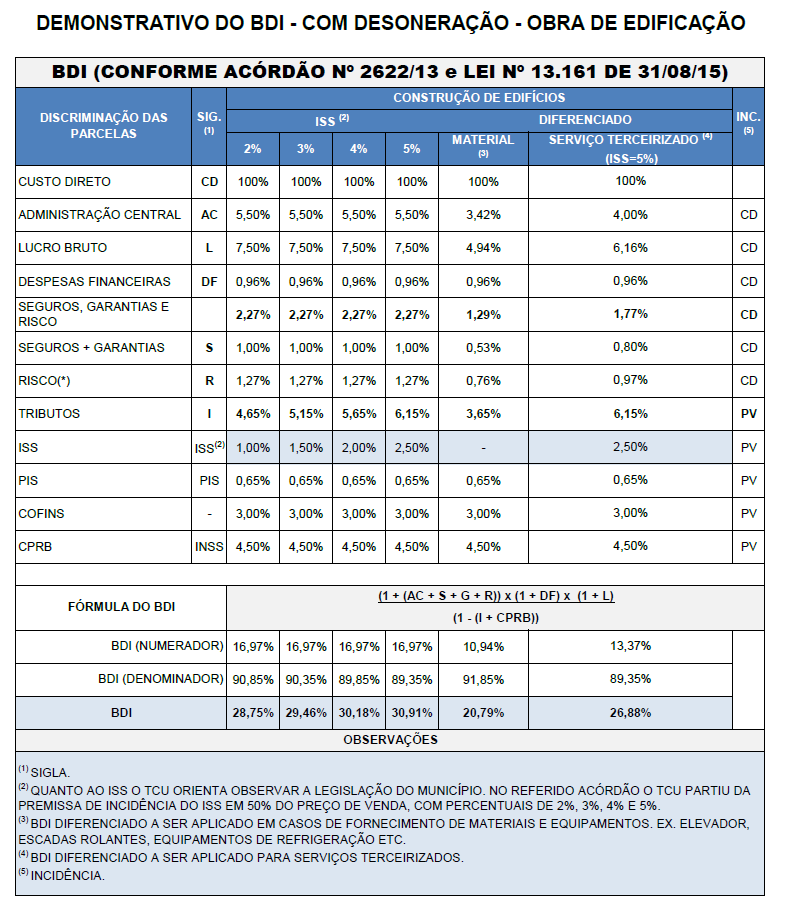 Senhora dos Remédios, 28 de fevereiro de 2023._____________________________________Dionatan Paulo ArrudaEngenheiro CivilCREA MG 241.363/D